        starlinks  luncheon 2021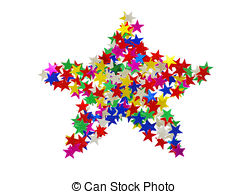 starlinks IS A GROUP CONSISTING OF pAST APPOINTED gRAND oFFICERS, chairman of arrangements and drill directors that was organized at grand chapter 2011 with the first meeting in 2012. The membership fee is $5.00 annually. Life membership dues of $50.00 was initiated in 2018.  In 2019 75 attended. we voted to continue the secretary position for 5 years to decrease bank issues. Interest in moving into the VP role? Let fonda or Jenna know or mark on your registration form. DUE TO THE CANCELLATION LAST YEAR, Fonda is maintaining the President role for this luncheon. Scott RIDDLE was the VP but resigned due to being WGP. We will need VP and President. jANET tESHLER IS THE CHAPLAIN. Please update Jenna with any deceased members. Bylaws are attached, please let jenna know of suggested changes.Please join us at Grand chapter, Saturday september 25, 2021. for our luncheon at 11:45 am at sharonville convention center. Doors open at 11:15. the menu will be a Market Deli Buffet: Vegatarian soup, Garden Green Salad, assorted chips, sliced ham, roast beef and turkey, sliced tomatoes, onion and lettuce, assorted rolls and bread, cookies and brownies for dessert-  $25.00. PLEASE FILL OUT THE FORM BELOW AND MAKE YOUR RESERVATION BY SEPTEMBER 4, 2021 AND MAIL TO SECRETARY/TREASURER: checks will not be deposited until September.JENNA GEUY2245 Blackoak DriveTroy, OH 45373937-875-0719jgeuyRNC@aol.comWE LOOK FORWARD TO SEEING YOU AT GRAND CHAPTERFONDA MASON, PRESIDENT rfcs1992@roadrunner.comPLEASE MAKE CHECKS PAYABLE TO STARLINKS AND MAIL THE FORM BELOW-----------------------------------------------------------------------------------------------------------------------------------------NAME_____________________________TITLE______________________YEAR____________ADDRESS__________________________________________________________________________________TELEPHONE________________________________    CELL PHONE_________________________________                 EMAIL ADDRESS_____________________________#RESERVATIONS________ x $25.00        $5.00 DUES___________    or     $50.00 LIFETIME DUES__________=              _____________AMT ENCLOSEDRESERVATIONS DUE BY September 4, 2021(Guests/TC do not pay dues, Grand Appointed Officers, DD and COA for 2021 do not pay dues for this year.)